Odbor turistiky KČT 101300.3 STŘELKA, PRAHA KARLOV a 35. Stř. J.Rady PrahaVás zvou na 41. Ročník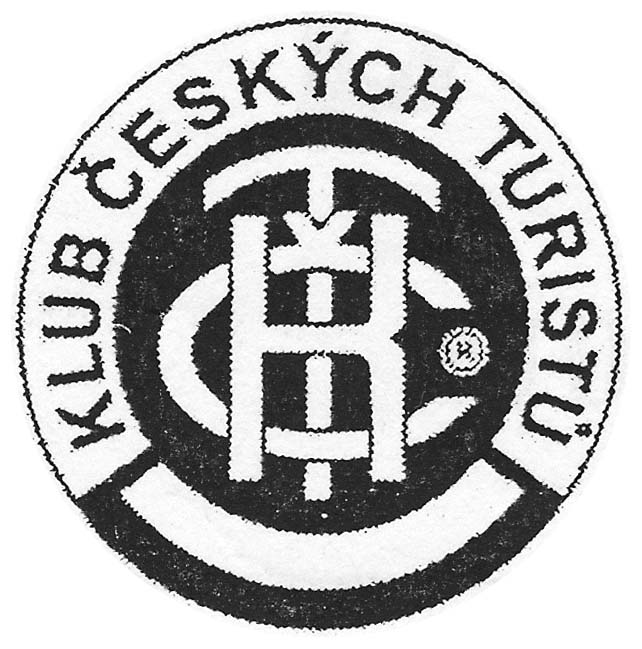 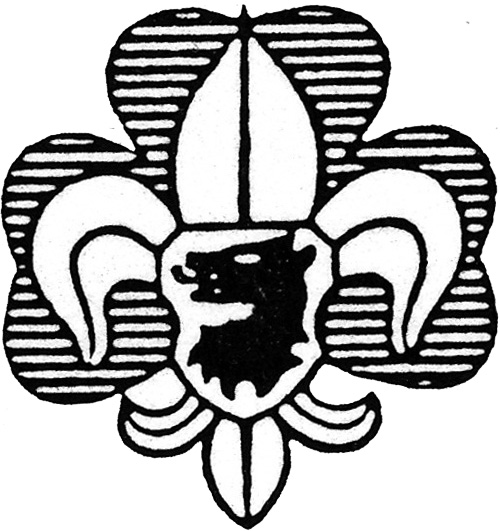 POCHODU Dr. ROBERTA ŠUMAVSKÉHO OKOLO PRAHY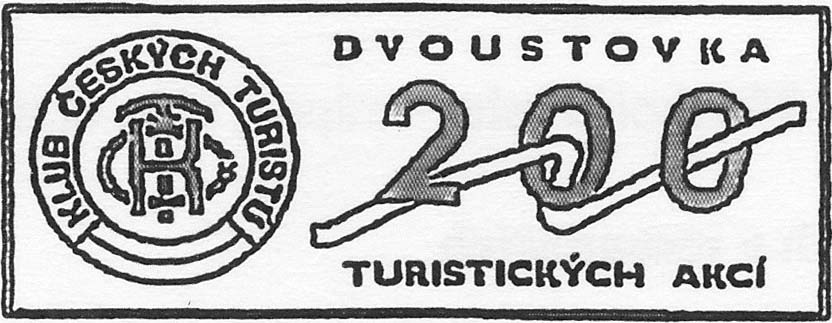 Doba konání: 	SOBOTA  11. března 2023								Start tras:      	pěší (možno i cyklo):	28,1 km - 8:00	 až 9:00 h		 			10,5 km - 8:00 až 10:00 h	PŘED NÁDRAŽÍM PRAHA – UHŘÍNĚVESSpojení na start:	Vlaky - trať ČD č. 221 – S9 Praha – Strančice - Benešov 	Autobusy –  č. 209 – od  metra  C  Letňany,  č. 213  -  Uhříněves, Háje, Želivského,             č.  228 - Benice, Poliklinika  Malešice,  č. 227 – Háje, Nedvězí Trasy:	10,5 km -	Nádraží Uhříněves – Uhříněves – Pitkovičky – Dobrá voda – Petrovice – Hostivař – Toulcův dvůr	28,1 km -	Nádraží Uhříněves – Obora – Dubeč – Dolní Počernice – Běchovice – Hájek – Netluky – Uhříněves – Pitkovičky – Dobrá voda – Petrovice – Hostivař – Toulcův Dvůr Náplň pochodu: 	Za jakéhokoliv počasí je trasa vedena podle podrobného popisu cesty, s použitím turistických značených cest, na některých místech doplněna zvláštním značením.	V cíli obdrží každý účastník upomínku a malé občerstvení. U startu možno zakoupit brožurku OTO ZLATÁ PRAHA (20,- Kč). Pochodem se plní místo č. 36 – Naučná stezka Povodím Botiče. Kdo u cíle prokáže účast na 5, 10, 15, 20 nebo 25 ročnících, Pochodu Dr. R. Šumavského, obdrží zvláštní pamětní vlaječku.Startovné: 	Děti do 15 let = 10,- Kč. Členové KČT, Junáka, osoby se sníženou pohyblivostí (průkaz) = 20,- Kč; ostatní = 40,- Kč.Upozornění:	Doporučujeme si vzít s sebou dobré obutí, neboť cesta je vedena též po lesních a polních cestách. Možno si vzít mapu Okolí Prahy.	Pořadatel bohužel nemá možnost zajistit ubytování.	Žádáme pochodníky, aby cestou dodržovali pravidla silničního provozu, neničili značení cesty, aby všichni zdrávi došli.	Pochod je zařazen do seriálu odznaku „Dvoustovka turistických akcí“ a Prahou turistickou. Účast je na vlastní nebezpečí. Pochod není komerčního ani výdělečného charakteru.Cíl pochodu:	11:00 – 16:15 h – HOSTIVAŘ – středisko ekologické výchovu TOULCŮV DVŮR. Organizační zajištění:	TOM Střelka -  KČT 101300.3 PRAHA KARLOV 	35. středisko Junáka J. Rady Praha, 309. oddíl skautů.	Ved. štábu a příp. informace: Stanislav ZEMEN, 199 00 Praha 9,
Ostravská 625, tel. 286 922 892.POJĎTE S NÁMI PROJÍT JARNÍ KILOMETRY NA TRASE POCHODU Dr. R. ŠUMAVSKÉHOOKOLO PRAHY- JDEME ZA KAŽDÉHO POČASÍ -